О внесении изменений в постановление администрации муниципального образования Мостовский район от 28 октября 2020 г. № 1195 «Об утверждении муниципальной программы муниципального образования Мостовский район «Социальная поддержка граждан»В соответствии с Бюджетным кодексом Российской федерации, в связи     с уточнением расходов по муниципальной программе муниципального образования Мостовский  район «Социальная поддержка граждан»                     п о с т а н о в л я ю:1. Утвердить изменения в постановление администрации муниципального образования Мостовский район от 28 октября 2020 г. № 1195 «Об утверждении муниципальной программы муниципального образования Мостовский район «Социальная поддержка граждан» согласно приложению к настоящему постановлению.2. Отделу информатизации и связи управления делами администрации муниципального образования Мостовский район (Герасименко Д.С.) обеспечить размещение (опубликование) настоящего постановления                  на официальном сайте администрации муниципального образования Мостовский район в информационно-телекоммуникационной сети «Интернет».                                    3. Постановление вступает в силу со дня его официального опубликования.Главы муниципального образованияМостовский район                                                                                    С.В.ЛасуновЛИСТ СОГЛАСОВАНИЯпроекта постановления администрации муниципального образованияМостовский район от __________________ № ___________«О внесении изменений в постановление администрации муниципального образования Мостовский район от 28 октября 2020 г. № 1195 «Об утверждении муниципальной программы муниципального образования Мостовский район «Социальная поддержка граждан»ЗАЯВКАК  ПОСТАНОВЛЕНИЮНаименование вопроса «О внесении изменений в постановление администрации муниципального образования Мостовский район                                 от 28 октября 2020 г. № 1195 «Об утверждении муниципальной программы муниципального образования Мостовский район «Социальная поддержка граждан».Проект внесен исполняющим обязанности заместителя главы муниципального образования Мостовский район Марусевой Г.А.Постановление разослать: отделу по вопросам семьи и детства  администрации муниципального образования Мостовский район – 1 экз., финансовому управлению администрации муниципального образования Мостовский район -1 экз., Совету  муниципального образования Мостовский район – 1 экз.Экземпляры в количестве - 3 штук получил начальник отдела по вопросам семьи и детстваИ.В. Гребенникова ______________Рассылка произведена отделом по вопросам семьи и детства___________                         И.В. Гребенникова           «____»_________2024 г.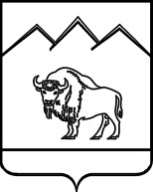 АДМИНИСТРАЦИЯ МУНИЦИПАЛЬНОГО ОБРАЗОВАНИЯ МОСТОВСКИЙ РАЙОН ПОСТАНОВЛЕНИЕ              от_______________	                                                  № _____________пгт МостовскойПроект подготовлен и внесен:Исполняющий обязанностизаместителя главымуниципального образованияМостовский район                                                                                     Г.А.МарусеваСоставитель проекта:Начальник отдела  по вопросам семьи               и детства администрации муниципального образования Мостовский район                                                       И.В.Гребенникова                                               Проект согласован:Заместитель главы муниципальногообразования Мостовский район                                                               М.Г.ЧеботоваНачальник финансового управления администрации муниципального образования Мостовский район                                                              Е.М.ТютереваНачальник управления экономики, инвестиций, туризма, торговли и сферы услуг администрации муниципального образования Мостовский район                                                        С.С. СкороходоваНачальник правового отдела администрации муниципального образования Мостовский район                                                             Е.В.КоваленкоНачальник общего отделаадминистрации муниципальногообразования Мостовский район                                                             О.В. Свеженец  